Table 9.1 Science, arts and professional qualifications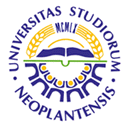 UNIVERSITY OF NOVI SADFACULTY OF AGRICULTURE 21000 NOVI SAD, TRG DOSITEJA OBRADOVIĆA 8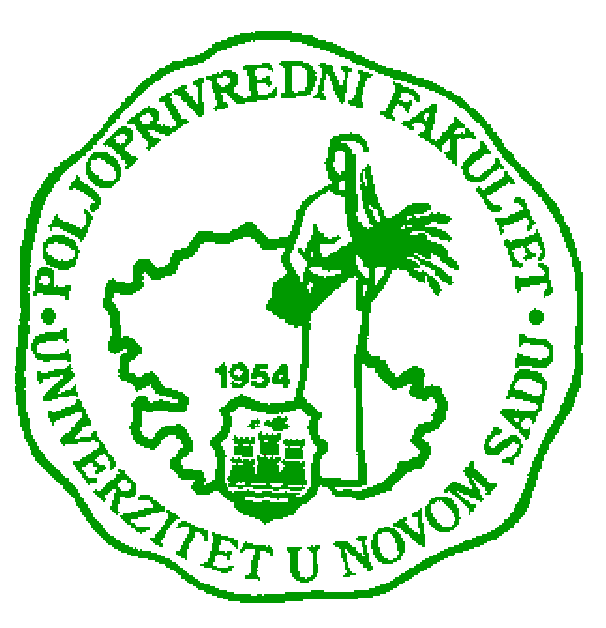 Study Programme AccreditationUNDERGRADUATE ACADEMIC STUDIES                Name and last name:Name and last name:Name and last name:Name and last name:Name and last name:Name and last name:Name and last name:Nebojsa DedovicNebojsa DedovicNebojsa DedovicNebojsa DedovicAcademic title:Academic title:Academic title:Academic title:Academic title:Academic title:Academic title:Assistant ProfessorAssistant ProfessorAssistant ProfessorAssistant ProfessorName of the institution where the teacher works full time and starting date:Name of the institution where the teacher works full time and starting date:Name of the institution where the teacher works full time and starting date:Name of the institution where the teacher works full time and starting date:Name of the institution where the teacher works full time and starting date:Name of the institution where the teacher works full time and starting date:Name of the institution where the teacher works full time and starting date:University of Novi Sad, Faculty of Agriculture, Department for Agricultural Engineering, November 10, 1997.University of Novi Sad, Faculty of Agriculture, Department for Agricultural Engineering, November 10, 1997.University of Novi Sad, Faculty of Agriculture, Department for Agricultural Engineering, November 10, 1997.University of Novi Sad, Faculty of Agriculture, Department for Agricultural Engineering, November 10, 1997.Scientific or art field:Scientific or art field:Scientific or art field:Scientific or art field:Scientific or art field:Scientific or art field:Scientific or art field:Mathematics, AnalysisMathematics, AnalysisMathematics, AnalysisMathematics, AnalysisAcademic carieerAcademic carieerAcademic carieerAcademic carieerAcademic carieerAcademic carieerAcademic carieerAcademic carieerAcademic carieerAcademic carieerAcademic carieerAcademic carieerAcademic carieerYearInstitutionInstitutionInstitutionInstitutionFieldFieldFieldFieldAcademic title election:Academic title election:Academic title election:Academic title election:2014University of Novi Sad, Faculty of AgricultureUniversity of Novi Sad, Faculty of AgricultureUniversity of Novi Sad, Faculty of AgricultureUniversity of Novi Sad, Faculty of Agriculture Mathematics Mathematics Mathematics MathematicsPhD thesis:PhD thesis:PhD thesis:PhD thesis:2014University of Novi Sad, Faculty of SciencesUniversity of Novi Sad, Faculty of SciencesUniversity of Novi Sad, Faculty of SciencesUniversity of Novi Sad, Faculty of Sciences Mathematics, Analysis Mathematics, Analysis Mathematics, Analysis Mathematics, AnalysisSpecialization:Specialization:Specialization:Specialization:----- - - - -Magister thesisMagister thesisMagister thesisMagister thesis2004University of Novi Sad, Faculty of SciencesUniversity of Novi Sad, Faculty of SciencesUniversity of Novi Sad, Faculty of SciencesUniversity of Novi Sad, Faculty of Sciences Mathematics, Numerical mathematics Mathematics, Numerical mathematics Mathematics, Numerical mathematics Mathematics, Numerical mathematicsBachelor's thesisBachelor's thesisBachelor's thesisBachelor's thesis1996University of Novi Sad, Faculty of SciencesUniversity of Novi Sad, Faculty of SciencesUniversity of Novi Sad, Faculty of SciencesUniversity of Novi Sad, Faculty of Sciences Mathematics Mathematics Mathematics MathematicsList of courses being held by the teacher in the accredited study programmesList of courses being held by the teacher in the accredited study programmesList of courses being held by the teacher in the accredited study programmesList of courses being held by the teacher in the accredited study programmesList of courses being held by the teacher in the accredited study programmesList of courses being held by the teacher in the accredited study programmesList of courses being held by the teacher in the accredited study programmesList of courses being held by the teacher in the accredited study programmesList of courses being held by the teacher in the accredited study programmesList of courses being held by the teacher in the accredited study programmesList of courses being held by the teacher in the accredited study programmesList of courses being held by the teacher in the accredited study programmesList of courses being held by the teacher in the accredited study programmesIDCourse nameCourse nameCourse nameCourse nameStudy programme name, study typems - mandantory subject, es – elective subjectStudy programme name, study typems - mandantory subject, es – elective subjectStudy programme name, study typems - mandantory subject, es – elective subjectNumber of active teaching classesNumber of active teaching classesNumber of active teaching classes1.1.3ОАИ1О01MathematicsMathematicsMathematicsMathematicsAgroindustrial Engineering - msAgroindustrial Engineering - msAgroindustrial Engineering - ms0+30+30+32.2.3ОАИ2О06Mathematics 2Mathematics 2Mathematics 2Mathematics 2Agroindustrial Engineering - msAgroindustrial Engineering - msAgroindustrial Engineering - ms0+20+20+23.3.3ОУВ1О01Mathematics 1Mathematics 1Mathematics 1Mathematics 1Water Management and Water Use - msWater Management and Water Use - msWater Management and Water Use - ms0+30+30+34.4.3ОУВ2О06Mathematics 2Mathematics 2Mathematics 2Mathematics 2Water Management and Water Use - msWater Management and Water Use - msWater Management and Water Use - ms0+20+20+25.5.3OPT1O01MathematicsMathematicsMathematicsMathematicsAgricultural Engineering - msAgricultural Engineering - msAgricultural Engineering - ms0+30+30+36.6.3OPT2I38Mathematics 2Mathematics 2Mathematics 2Mathematics 2Agricultural Engineering  - esAgricultural Engineering  - esAgricultural Engineering  - es0+20+20+27.7.3OСT1O05Applied mathematicsApplied mathematicsApplied mathematicsApplied mathematicsAnimal Husbandry - msAnimal Husbandry - msAnimal Husbandry - ms0+20+20+28.8.3ОВВ1И35MathematicsMathematicsMathematicsMathematicsFruit Growing and Viticulture - esFruit Growing and Viticulture - esFruit Growing and Viticulture - es0+20+20+29.9.3ОВВ1И36Applied mathematicsApplied mathematicsApplied mathematicsApplied mathematicsFruit Growing and Viticulture - esFruit Growing and Viticulture - esFruit Growing and Viticulture - es0+20+20+210.10.3ОФМ1И39MathematicsMathematicsMathematicsMathematicsPhytomedicine – esPhytomedicine – esPhytomedicine – es0+20+20+211.11.3ОФМ1И40Applied mathematicsApplied mathematicsApplied mathematicsApplied mathematicsPhytomedicine – esPhytomedicine – esPhytomedicine – es0+20+20+212.12.3ОАГ1И39MathematicsMathematicsMathematicsMathematicsPlant and Environment Protection - esPlant and Environment Protection - esPlant and Environment Protection - es0+20+20+213.13.3ОАГ1И40Applied mathematicsApplied mathematicsApplied mathematicsApplied mathematicsPlant and Environment Protection - esPlant and Environment Protection - esPlant and Environment Protection - es0+20+20+214.14.3OOП1И46MathematicsMathematicsMathematicsMathematicsOrganic Agriculture – esOrganic Agriculture – esOrganic Agriculture – es0+20+20+215.15.3OOП1И46Applied mathematicsApplied mathematicsApplied mathematicsApplied mathematicsOrganic Agriculture – esOrganic Agriculture – esOrganic Agriculture – es0+20+20+216.16.3ОХК1И37MathematicsMathematicsMathematicsMathematicsHorticlture – esHorticlture – esHorticlture – es0+20+20+217.17.3ОХК1И38Applied mathematicsApplied mathematicsApplied mathematicsApplied mathematicsHorticlture – esHorticlture – esHorticlture – es0+20+20+218.18.3OРT1И01MathematicsMathematicsMathematicsMathematicsField and Vegetable Crops - esField and Vegetable Crops - esField and Vegetable Crops - es0+20+20+219.19.3OРT1И02Applied mathematicsApplied mathematicsApplied mathematicsApplied mathematicsField and Vegetable Crops - esField and Vegetable Crops - esField and Vegetable Crops - es0+20+20+220.20.7OАГ1О05MathematicsMathematicsMathematicsMathematicsAgricultural Economics - msAgricultural Economics - msAgricultural Economics - ms0+30+30+321.21.7ОАТ1О05MathematicsMathematicsMathematicsMathematicsAgrotourism and Rural Development - msAgrotourism and Rural Development - msAgrotourism and Rural Development - ms0+30+30+322.22.ЗМПТ1И06Operations ResearchOperations ResearchOperations ResearchOperations ResearchMaster, Agricultural  Engineering -esMaster, Agricultural  Engineering -esMaster, Agricultural  Engineering -es0+20+20+223.23.3ДАИ3104Mathematics with software supportMathematics with software supportMathematics with software supportMathematics with software supportDoctoral, Agronomy -esDoctoral, Agronomy -esDoctoral, Agronomy -es0+20+20+2Representative refferences (minimum 5, not more than 10)Representative refferences (minimum 5, not more than 10)Representative refferences (minimum 5, not more than 10)Representative refferences (minimum 5, not more than 10)Representative refferences (minimum 5, not more than 10)Representative refferences (minimum 5, not more than 10)Representative refferences (minimum 5, not more than 10)Representative refferences (minimum 5, not more than 10)Representative refferences (minimum 5, not more than 10)Representative refferences (minimum 5, not more than 10)Representative refferences (minimum 5, not more than 10)Representative refferences (minimum 5, not more than 10)Representative refferences (minimum 5, not more than 10)Dedović N. Delta shock waves and wave-front tracking method (PhD thesis). University of Novi Sad, Faculty of Sciences, 2014.Dedović N. Delta shock waves and wave-front tracking method (PhD thesis). University of Novi Sad, Faculty of Sciences, 2014.Dedović N. Delta shock waves and wave-front tracking method (PhD thesis). University of Novi Sad, Faculty of Sciences, 2014.Dedović N. Delta shock waves and wave-front tracking method (PhD thesis). University of Novi Sad, Faculty of Sciences, 2014.Dedović N. Delta shock waves and wave-front tracking method (PhD thesis). University of Novi Sad, Faculty of Sciences, 2014.Dedović N. Delta shock waves and wave-front tracking method (PhD thesis). University of Novi Sad, Faculty of Sciences, 2014.Dedović N. Delta shock waves and wave-front tracking method (PhD thesis). University of Novi Sad, Faculty of Sciences, 2014.Dedović N. Delta shock waves and wave-front tracking method (PhD thesis). University of Novi Sad, Faculty of Sciences, 2014.Dedović N. Delta shock waves and wave-front tracking method (PhD thesis). University of Novi Sad, Faculty of Sciences, 2014.Dedović N. Delta shock waves and wave-front tracking method (PhD thesis). University of Novi Sad, Faculty of Sciences, 2014.Dedović N. Delta shock waves and wave-front tracking method (PhD thesis). University of Novi Sad, Faculty of Sciences, 2014.Dedović N. Delta shock waves and wave-front tracking method (PhD thesis). University of Novi Sad, Faculty of Sciences, 2014.Dedović N, Nedeljkov M. Delta shocks interactions and wave front tracking method, Journal of Mathematical Analysis and Applications, 403 (2013), 580–598.Dedović N, Nedeljkov M. Delta shocks interactions and wave front tracking method, Journal of Mathematical Analysis and Applications, 403 (2013), 580–598.Dedović N, Nedeljkov M. Delta shocks interactions and wave front tracking method, Journal of Mathematical Analysis and Applications, 403 (2013), 580–598.Dedović N, Nedeljkov M. Delta shocks interactions and wave front tracking method, Journal of Mathematical Analysis and Applications, 403 (2013), 580–598.Dedović N, Nedeljkov M. Delta shocks interactions and wave front tracking method, Journal of Mathematical Analysis and Applications, 403 (2013), 580–598.Dedović N, Nedeljkov M. Delta shocks interactions and wave front tracking method, Journal of Mathematical Analysis and Applications, 403 (2013), 580–598.Dedović N, Nedeljkov M. Delta shocks interactions and wave front tracking method, Journal of Mathematical Analysis and Applications, 403 (2013), 580–598.Dedović N, Nedeljkov M. Delta shocks interactions and wave front tracking method, Journal of Mathematical Analysis and Applications, 403 (2013), 580–598.Dedović N, Nedeljkov M. Delta shocks interactions and wave front tracking method, Journal of Mathematical Analysis and Applications, 403 (2013), 580–598.Dedović N, Nedeljkov M. Delta shocks interactions and wave front tracking method, Journal of Mathematical Analysis and Applications, 403 (2013), 580–598.Dedović N, Nedeljkov M. Delta shocks interactions and wave front tracking method, Journal of Mathematical Analysis and Applications, 403 (2013), 580–598.Dedović N, Nedeljkov M. Delta shocks interactions and wave front tracking method, Journal of Mathematical Analysis and Applications, 403 (2013), 580–598.Dedović N, Matić-Kekić S, Ponjičan O, Karadžić B. New approach to border line evaluations for whole sample of Williams pear (Pyrus communis), Computers and Electronics in Agriculture, 79 (2011), 94–101.Dedović N, Matić-Kekić S, Ponjičan O, Karadžić B. New approach to border line evaluations for whole sample of Williams pear (Pyrus communis), Computers and Electronics in Agriculture, 79 (2011), 94–101.Dedović N, Matić-Kekić S, Ponjičan O, Karadžić B. New approach to border line evaluations for whole sample of Williams pear (Pyrus communis), Computers and Electronics in Agriculture, 79 (2011), 94–101.Dedović N, Matić-Kekić S, Ponjičan O, Karadžić B. New approach to border line evaluations for whole sample of Williams pear (Pyrus communis), Computers and Electronics in Agriculture, 79 (2011), 94–101.Dedović N, Matić-Kekić S, Ponjičan O, Karadžić B. New approach to border line evaluations for whole sample of Williams pear (Pyrus communis), Computers and Electronics in Agriculture, 79 (2011), 94–101.Dedović N, Matić-Kekić S, Ponjičan O, Karadžić B. New approach to border line evaluations for whole sample of Williams pear (Pyrus communis), Computers and Electronics in Agriculture, 79 (2011), 94–101.Dedović N, Matić-Kekić S, Ponjičan O, Karadžić B. New approach to border line evaluations for whole sample of Williams pear (Pyrus communis), Computers and Electronics in Agriculture, 79 (2011), 94–101.Dedović N, Matić-Kekić S, Ponjičan O, Karadžić B. New approach to border line evaluations for whole sample of Williams pear (Pyrus communis), Computers and Electronics in Agriculture, 79 (2011), 94–101.Dedović N, Matić-Kekić S, Ponjičan O, Karadžić B. New approach to border line evaluations for whole sample of Williams pear (Pyrus communis), Computers and Electronics in Agriculture, 79 (2011), 94–101.Dedović N, Matić-Kekić S, Ponjičan O, Karadžić B. New approach to border line evaluations for whole sample of Williams pear (Pyrus communis), Computers and Electronics in Agriculture, 79 (2011), 94–101.Dedović N, Matić-Kekić S, Ponjičan O, Karadžić B. New approach to border line evaluations for whole sample of Williams pear (Pyrus communis), Computers and Electronics in Agriculture, 79 (2011), 94–101.Dedović N, Matić-Kekić S, Ponjičan O, Karadžić B. New approach to border line evaluations for whole sample of Williams pear (Pyrus communis), Computers and Electronics in Agriculture, 79 (2011), 94–101.Simikić M, Dedović N, Savin L, Tomić M, Silleli H, Ponjičan O. Influence of eccentric drawbar force on power delivery efficiency of a wheeled tractor. Turkish Journal of Agriculture and Forestry. Turkish Journal of Agricultural Forestry 36 (2012), 486-500.Simikić M, Dedović N, Savin L, Tomić M, Silleli H, Ponjičan O. Influence of eccentric drawbar force on power delivery efficiency of a wheeled tractor. Turkish Journal of Agriculture and Forestry. Turkish Journal of Agricultural Forestry 36 (2012), 486-500.Simikić M, Dedović N, Savin L, Tomić M, Silleli H, Ponjičan O. Influence of eccentric drawbar force on power delivery efficiency of a wheeled tractor. Turkish Journal of Agriculture and Forestry. Turkish Journal of Agricultural Forestry 36 (2012), 486-500.Simikić M, Dedović N, Savin L, Tomić M, Silleli H, Ponjičan O. Influence of eccentric drawbar force on power delivery efficiency of a wheeled tractor. Turkish Journal of Agriculture and Forestry. Turkish Journal of Agricultural Forestry 36 (2012), 486-500.Simikić M, Dedović N, Savin L, Tomić M, Silleli H, Ponjičan O. Influence of eccentric drawbar force on power delivery efficiency of a wheeled tractor. Turkish Journal of Agriculture and Forestry. Turkish Journal of Agricultural Forestry 36 (2012), 486-500.Simikić M, Dedović N, Savin L, Tomić M, Silleli H, Ponjičan O. Influence of eccentric drawbar force on power delivery efficiency of a wheeled tractor. Turkish Journal of Agriculture and Forestry. Turkish Journal of Agricultural Forestry 36 (2012), 486-500.Simikić M, Dedović N, Savin L, Tomić M, Silleli H, Ponjičan O. Influence of eccentric drawbar force on power delivery efficiency of a wheeled tractor. Turkish Journal of Agriculture and Forestry. Turkish Journal of Agricultural Forestry 36 (2012), 486-500.Simikić M, Dedović N, Savin L, Tomić M, Silleli H, Ponjičan O. Influence of eccentric drawbar force on power delivery efficiency of a wheeled tractor. Turkish Journal of Agriculture and Forestry. Turkish Journal of Agricultural Forestry 36 (2012), 486-500.Simikić M, Dedović N, Savin L, Tomić M, Silleli H, Ponjičan O. Influence of eccentric drawbar force on power delivery efficiency of a wheeled tractor. Turkish Journal of Agriculture and Forestry. Turkish Journal of Agricultural Forestry 36 (2012), 486-500.Simikić M, Dedović N, Savin L, Tomić M, Silleli H, Ponjičan O. Influence of eccentric drawbar force on power delivery efficiency of a wheeled tractor. Turkish Journal of Agriculture and Forestry. Turkish Journal of Agricultural Forestry 36 (2012), 486-500.Simikić M, Dedović N, Savin L, Tomić M, Silleli H, Ponjičan O. Influence of eccentric drawbar force on power delivery efficiency of a wheeled tractor. Turkish Journal of Agriculture and Forestry. Turkish Journal of Agricultural Forestry 36 (2012), 486-500.Simikić M, Dedović N, Savin L, Tomić M, Silleli H, Ponjičan O. Influence of eccentric drawbar force on power delivery efficiency of a wheeled tractor. Turkish Journal of Agriculture and Forestry. Turkish Journal of Agricultural Forestry 36 (2012), 486-500.Babić Lj, Matić-Kekić S, Dedović N, Babić M, Pavkov I. Surface area and volume modeling of the Williams pear (Pyrus Communis). International Journal of Food Properties, 15(4) (2012), 880–890.Babić Lj, Matić-Kekić S, Dedović N, Babić M, Pavkov I. Surface area and volume modeling of the Williams pear (Pyrus Communis). International Journal of Food Properties, 15(4) (2012), 880–890.Babić Lj, Matić-Kekić S, Dedović N, Babić M, Pavkov I. Surface area and volume modeling of the Williams pear (Pyrus Communis). International Journal of Food Properties, 15(4) (2012), 880–890.Babić Lj, Matić-Kekić S, Dedović N, Babić M, Pavkov I. Surface area and volume modeling of the Williams pear (Pyrus Communis). International Journal of Food Properties, 15(4) (2012), 880–890.Babić Lj, Matić-Kekić S, Dedović N, Babić M, Pavkov I. Surface area and volume modeling of the Williams pear (Pyrus Communis). International Journal of Food Properties, 15(4) (2012), 880–890.Babić Lj, Matić-Kekić S, Dedović N, Babić M, Pavkov I. Surface area and volume modeling of the Williams pear (Pyrus Communis). International Journal of Food Properties, 15(4) (2012), 880–890.Babić Lj, Matić-Kekić S, Dedović N, Babić M, Pavkov I. Surface area and volume modeling of the Williams pear (Pyrus Communis). International Journal of Food Properties, 15(4) (2012), 880–890.Babić Lj, Matić-Kekić S, Dedović N, Babić M, Pavkov I. Surface area and volume modeling of the Williams pear (Pyrus Communis). International Journal of Food Properties, 15(4) (2012), 880–890.Babić Lj, Matić-Kekić S, Dedović N, Babić M, Pavkov I. Surface area and volume modeling of the Williams pear (Pyrus Communis). International Journal of Food Properties, 15(4) (2012), 880–890.Babić Lj, Matić-Kekić S, Dedović N, Babić M, Pavkov I. Surface area and volume modeling of the Williams pear (Pyrus Communis). International Journal of Food Properties, 15(4) (2012), 880–890.Babić Lj, Matić-Kekić S, Dedović N, Babić M, Pavkov I. Surface area and volume modeling of the Williams pear (Pyrus Communis). International Journal of Food Properties, 15(4) (2012), 880–890.Babić Lj, Matić-Kekić S, Dedović N, Babić M, Pavkov I. Surface area and volume modeling of the Williams pear (Pyrus Communis). International Journal of Food Properties, 15(4) (2012), 880–890.Krajinović M, Matić-Kekić S, Dedović N, Pihler I, Simin V, Simikić M, Savin L. Reproduction and culling influence on the number of ewes and lambs in two types of breeding, African Journal of Agricultural Research 7(24) (2012), 3506- 3512.Krajinović M, Matić-Kekić S, Dedović N, Pihler I, Simin V, Simikić M, Savin L. Reproduction and culling influence on the number of ewes and lambs in two types of breeding, African Journal of Agricultural Research 7(24) (2012), 3506- 3512.Krajinović M, Matić-Kekić S, Dedović N, Pihler I, Simin V, Simikić M, Savin L. Reproduction and culling influence on the number of ewes and lambs in two types of breeding, African Journal of Agricultural Research 7(24) (2012), 3506- 3512.Krajinović M, Matić-Kekić S, Dedović N, Pihler I, Simin V, Simikić M, Savin L. Reproduction and culling influence on the number of ewes and lambs in two types of breeding, African Journal of Agricultural Research 7(24) (2012), 3506- 3512.Krajinović M, Matić-Kekić S, Dedović N, Pihler I, Simin V, Simikić M, Savin L. Reproduction and culling influence on the number of ewes and lambs in two types of breeding, African Journal of Agricultural Research 7(24) (2012), 3506- 3512.Krajinović M, Matić-Kekić S, Dedović N, Pihler I, Simin V, Simikić M, Savin L. Reproduction and culling influence on the number of ewes and lambs in two types of breeding, African Journal of Agricultural Research 7(24) (2012), 3506- 3512.Krajinović M, Matić-Kekić S, Dedović N, Pihler I, Simin V, Simikić M, Savin L. Reproduction and culling influence on the number of ewes and lambs in two types of breeding, African Journal of Agricultural Research 7(24) (2012), 3506- 3512.Krajinović M, Matić-Kekić S, Dedović N, Pihler I, Simin V, Simikić M, Savin L. Reproduction and culling influence on the number of ewes and lambs in two types of breeding, African Journal of Agricultural Research 7(24) (2012), 3506- 3512.Krajinović M, Matić-Kekić S, Dedović N, Pihler I, Simin V, Simikić M, Savin L. Reproduction and culling influence on the number of ewes and lambs in two types of breeding, African Journal of Agricultural Research 7(24) (2012), 3506- 3512.Krajinović M, Matić-Kekić S, Dedović N, Pihler I, Simin V, Simikić M, Savin L. Reproduction and culling influence on the number of ewes and lambs in two types of breeding, African Journal of Agricultural Research 7(24) (2012), 3506- 3512.Krajinović M, Matić-Kekić S, Dedović N, Pihler I, Simin V, Simikić M, Savin L. Reproduction and culling influence on the number of ewes and lambs in two types of breeding, African Journal of Agricultural Research 7(24) (2012), 3506- 3512.Krajinović M, Matić-Kekić S, Dedović N, Pihler I, Simin V, Simikić M, Savin L. Reproduction and culling influence on the number of ewes and lambs in two types of breeding, African Journal of Agricultural Research 7(24) (2012), 3506- 3512.Dedović N, Igić S, Janić T, Matić-Kekić S, Ponjičan O, Tomić M, Savin L. Biomass boiler efficiency - mathematical modeling, Energies 5(5) (2012), 1470-1489.Dedović N, Igić S, Janić T, Matić-Kekić S, Ponjičan O, Tomić M, Savin L. Biomass boiler efficiency - mathematical modeling, Energies 5(5) (2012), 1470-1489.Dedović N, Igić S, Janić T, Matić-Kekić S, Ponjičan O, Tomić M, Savin L. Biomass boiler efficiency - mathematical modeling, Energies 5(5) (2012), 1470-1489.Dedović N, Igić S, Janić T, Matić-Kekić S, Ponjičan O, Tomić M, Savin L. Biomass boiler efficiency - mathematical modeling, Energies 5(5) (2012), 1470-1489.Dedović N, Igić S, Janić T, Matić-Kekić S, Ponjičan O, Tomić M, Savin L. Biomass boiler efficiency - mathematical modeling, Energies 5(5) (2012), 1470-1489.Dedović N, Igić S, Janić T, Matić-Kekić S, Ponjičan O, Tomić M, Savin L. Biomass boiler efficiency - mathematical modeling, Energies 5(5) (2012), 1470-1489.Dedović N, Igić S, Janić T, Matić-Kekić S, Ponjičan O, Tomić M, Savin L. Biomass boiler efficiency - mathematical modeling, Energies 5(5) (2012), 1470-1489.Dedović N, Igić S, Janić T, Matić-Kekić S, Ponjičan O, Tomić M, Savin L. Biomass boiler efficiency - mathematical modeling, Energies 5(5) (2012), 1470-1489.Dedović N, Igić S, Janić T, Matić-Kekić S, Ponjičan O, Tomić M, Savin L. Biomass boiler efficiency - mathematical modeling, Energies 5(5) (2012), 1470-1489.Dedović N, Igić S, Janić T, Matić-Kekić S, Ponjičan O, Tomić M, Savin L. Biomass boiler efficiency - mathematical modeling, Energies 5(5) (2012), 1470-1489.Dedović N, Igić S, Janić T, Matić-Kekić S, Ponjičan O, Tomić M, Savin L. Biomass boiler efficiency - mathematical modeling, Energies 5(5) (2012), 1470-1489.Dedović N, Igić S, Janić T, Matić-Kekić S, Ponjičan O, Tomić M, Savin L. Biomass boiler efficiency - mathematical modeling, Energies 5(5) (2012), 1470-1489.Ponjičan O, Bajkin A, Jaćimović G, Tomić M, Savin L, Dedović N, Simikić M. Tillage quality affecting physical characteristics, number of plants and carrot root yield under flat and ridge cultivation, Journal of Food, Agriculture & Environment 10(2) (2012), 304-311.Ponjičan O, Bajkin A, Jaćimović G, Tomić M, Savin L, Dedović N, Simikić M. Tillage quality affecting physical characteristics, number of plants and carrot root yield under flat and ridge cultivation, Journal of Food, Agriculture & Environment 10(2) (2012), 304-311.Ponjičan O, Bajkin A, Jaćimović G, Tomić M, Savin L, Dedović N, Simikić M. Tillage quality affecting physical characteristics, number of plants and carrot root yield under flat and ridge cultivation, Journal of Food, Agriculture & Environment 10(2) (2012), 304-311.Ponjičan O, Bajkin A, Jaćimović G, Tomić M, Savin L, Dedović N, Simikić M. Tillage quality affecting physical characteristics, number of plants and carrot root yield under flat and ridge cultivation, Journal of Food, Agriculture & Environment 10(2) (2012), 304-311.Ponjičan O, Bajkin A, Jaćimović G, Tomić M, Savin L, Dedović N, Simikić M. Tillage quality affecting physical characteristics, number of plants and carrot root yield under flat and ridge cultivation, Journal of Food, Agriculture & Environment 10(2) (2012), 304-311.Ponjičan O, Bajkin A, Jaćimović G, Tomić M, Savin L, Dedović N, Simikić M. Tillage quality affecting physical characteristics, number of plants and carrot root yield under flat and ridge cultivation, Journal of Food, Agriculture & Environment 10(2) (2012), 304-311.Ponjičan O, Bajkin A, Jaćimović G, Tomić M, Savin L, Dedović N, Simikić M. Tillage quality affecting physical characteristics, number of plants and carrot root yield under flat and ridge cultivation, Journal of Food, Agriculture & Environment 10(2) (2012), 304-311.Ponjičan O, Bajkin A, Jaćimović G, Tomić M, Savin L, Dedović N, Simikić M. Tillage quality affecting physical characteristics, number of plants and carrot root yield under flat and ridge cultivation, Journal of Food, Agriculture & Environment 10(2) (2012), 304-311.Ponjičan O, Bajkin A, Jaćimović G, Tomić M, Savin L, Dedović N, Simikić M. Tillage quality affecting physical characteristics, number of plants and carrot root yield under flat and ridge cultivation, Journal of Food, Agriculture & Environment 10(2) (2012), 304-311.Ponjičan O, Bajkin A, Jaćimović G, Tomić M, Savin L, Dedović N, Simikić M. Tillage quality affecting physical characteristics, number of plants and carrot root yield under flat and ridge cultivation, Journal of Food, Agriculture & Environment 10(2) (2012), 304-311.Ponjičan O, Bajkin A, Jaćimović G, Tomić M, Savin L, Dedović N, Simikić M. Tillage quality affecting physical characteristics, number of plants and carrot root yield under flat and ridge cultivation, Journal of Food, Agriculture & Environment 10(2) (2012), 304-311.Ponjičan O, Bajkin A, Jaćimović G, Tomić M, Savin L, Dedović N, Simikić M. Tillage quality affecting physical characteristics, number of plants and carrot root yield under flat and ridge cultivation, Journal of Food, Agriculture & Environment 10(2) (2012), 304-311.Ponjičan O, Bajkin A, Dimitrijević A, Savin L, Tomić M, Simikić M, Dedović N, Zoranović M. The effects of working parameters and tillage quality on rotary tiller specific work requirement. African Journal of Agricultural Research 6(31) (2011), 6513-6524.Ponjičan O, Bajkin A, Dimitrijević A, Savin L, Tomić M, Simikić M, Dedović N, Zoranović M. The effects of working parameters and tillage quality on rotary tiller specific work requirement. African Journal of Agricultural Research 6(31) (2011), 6513-6524.Ponjičan O, Bajkin A, Dimitrijević A, Savin L, Tomić M, Simikić M, Dedović N, Zoranović M. The effects of working parameters and tillage quality on rotary tiller specific work requirement. African Journal of Agricultural Research 6(31) (2011), 6513-6524.Ponjičan O, Bajkin A, Dimitrijević A, Savin L, Tomić M, Simikić M, Dedović N, Zoranović M. The effects of working parameters and tillage quality on rotary tiller specific work requirement. African Journal of Agricultural Research 6(31) (2011), 6513-6524.Ponjičan O, Bajkin A, Dimitrijević A, Savin L, Tomić M, Simikić M, Dedović N, Zoranović M. The effects of working parameters and tillage quality on rotary tiller specific work requirement. African Journal of Agricultural Research 6(31) (2011), 6513-6524.Ponjičan O, Bajkin A, Dimitrijević A, Savin L, Tomić M, Simikić M, Dedović N, Zoranović M. The effects of working parameters and tillage quality on rotary tiller specific work requirement. African Journal of Agricultural Research 6(31) (2011), 6513-6524.Ponjičan O, Bajkin A, Dimitrijević A, Savin L, Tomić M, Simikić M, Dedović N, Zoranović M. The effects of working parameters and tillage quality on rotary tiller specific work requirement. African Journal of Agricultural Research 6(31) (2011), 6513-6524.Ponjičan O, Bajkin A, Dimitrijević A, Savin L, Tomić M, Simikić M, Dedović N, Zoranović M. The effects of working parameters and tillage quality on rotary tiller specific work requirement. African Journal of Agricultural Research 6(31) (2011), 6513-6524.Ponjičan O, Bajkin A, Dimitrijević A, Savin L, Tomić M, Simikić M, Dedović N, Zoranović M. The effects of working parameters and tillage quality on rotary tiller specific work requirement. African Journal of Agricultural Research 6(31) (2011), 6513-6524.Ponjičan O, Bajkin A, Dimitrijević A, Savin L, Tomić M, Simikić M, Dedović N, Zoranović M. The effects of working parameters and tillage quality on rotary tiller specific work requirement. African Journal of Agricultural Research 6(31) (2011), 6513-6524.Ponjičan O, Bajkin A, Dimitrijević A, Savin L, Tomić M, Simikić M, Dedović N, Zoranović M. The effects of working parameters and tillage quality on rotary tiller specific work requirement. African Journal of Agricultural Research 6(31) (2011), 6513-6524.Ponjičan O, Bajkin A, Dimitrijević A, Savin L, Tomić M, Simikić M, Dedović N, Zoranović M. The effects of working parameters and tillage quality on rotary tiller specific work requirement. African Journal of Agricultural Research 6(31) (2011), 6513-6524.Tomić M, Matić-Kekić S, Savin L, Desnica E, Dedović N, Simikić M, Ponjičan O, Ašonja A. Optimization of the locations of overhaul capacities for agricultural engineering in Serbia by applying integer programming, African Journal of Agricultural Research 6(14) (2011), 3346-3354.Tomić M, Matić-Kekić S, Savin L, Desnica E, Dedović N, Simikić M, Ponjičan O, Ašonja A. Optimization of the locations of overhaul capacities for agricultural engineering in Serbia by applying integer programming, African Journal of Agricultural Research 6(14) (2011), 3346-3354.Tomić M, Matić-Kekić S, Savin L, Desnica E, Dedović N, Simikić M, Ponjičan O, Ašonja A. Optimization of the locations of overhaul capacities for agricultural engineering in Serbia by applying integer programming, African Journal of Agricultural Research 6(14) (2011), 3346-3354.Tomić M, Matić-Kekić S, Savin L, Desnica E, Dedović N, Simikić M, Ponjičan O, Ašonja A. Optimization of the locations of overhaul capacities for agricultural engineering in Serbia by applying integer programming, African Journal of Agricultural Research 6(14) (2011), 3346-3354.Tomić M, Matić-Kekić S, Savin L, Desnica E, Dedović N, Simikić M, Ponjičan O, Ašonja A. Optimization of the locations of overhaul capacities for agricultural engineering in Serbia by applying integer programming, African Journal of Agricultural Research 6(14) (2011), 3346-3354.Tomić M, Matić-Kekić S, Savin L, Desnica E, Dedović N, Simikić M, Ponjičan O, Ašonja A. Optimization of the locations of overhaul capacities for agricultural engineering in Serbia by applying integer programming, African Journal of Agricultural Research 6(14) (2011), 3346-3354.Tomić M, Matić-Kekić S, Savin L, Desnica E, Dedović N, Simikić M, Ponjičan O, Ašonja A. Optimization of the locations of overhaul capacities for agricultural engineering in Serbia by applying integer programming, African Journal of Agricultural Research 6(14) (2011), 3346-3354.Tomić M, Matić-Kekić S, Savin L, Desnica E, Dedović N, Simikić M, Ponjičan O, Ašonja A. Optimization of the locations of overhaul capacities for agricultural engineering in Serbia by applying integer programming, African Journal of Agricultural Research 6(14) (2011), 3346-3354.Tomić M, Matić-Kekić S, Savin L, Desnica E, Dedović N, Simikić M, Ponjičan O, Ašonja A. Optimization of the locations of overhaul capacities for agricultural engineering in Serbia by applying integer programming, African Journal of Agricultural Research 6(14) (2011), 3346-3354.Tomić M, Matić-Kekić S, Savin L, Desnica E, Dedović N, Simikić M, Ponjičan O, Ašonja A. Optimization of the locations of overhaul capacities for agricultural engineering in Serbia by applying integer programming, African Journal of Agricultural Research 6(14) (2011), 3346-3354.Tomić M, Matić-Kekić S, Savin L, Desnica E, Dedović N, Simikić M, Ponjičan O, Ašonja A. Optimization of the locations of overhaul capacities for agricultural engineering in Serbia by applying integer programming, African Journal of Agricultural Research 6(14) (2011), 3346-3354.Tomić M, Matić-Kekić S, Savin L, Desnica E, Dedović N, Simikić M, Ponjičan O, Ašonja A. Optimization of the locations of overhaul capacities for agricultural engineering in Serbia by applying integer programming, African Journal of Agricultural Research 6(14) (2011), 3346-3354.Summary data for the teacher's scientific or art and professional activity: Summary data for the teacher's scientific or art and professional activity: Summary data for the teacher's scientific or art and professional activity: Summary data for the teacher's scientific or art and professional activity: Summary data for the teacher's scientific or art and professional activity: Summary data for the teacher's scientific or art and professional activity: Summary data for the teacher's scientific or art and professional activity: Summary data for the teacher's scientific or art and professional activity: Summary data for the teacher's scientific or art and professional activity: Summary data for the teacher's scientific or art and professional activity: Summary data for the teacher's scientific or art and professional activity: Summary data for the teacher's scientific or art and professional activity: Summary data for the teacher's scientific or art and professional activity: Quotation total: Quotation total: Quotation total: Quotation total: Quotation total: Quotation total: -------Total of SCI (SSCI) list papers:Total of SCI (SSCI) list papers:Total of SCI (SSCI) list papers:Total of SCI (SSCI) list papers:Total of SCI (SSCI) list papers:Total of SCI (SSCI) list papers:9 (nine)9 (nine)9 (nine)9 (nine)9 (nine)9 (nine)9 (nine)Current projects:Current projects:Current projects:Current projects:Current projects:Current projects:Domestic: 2Domestic: 2International: -International: -International: -International: -International: -Specialization Specialization Specialization  - - - - - - - - -